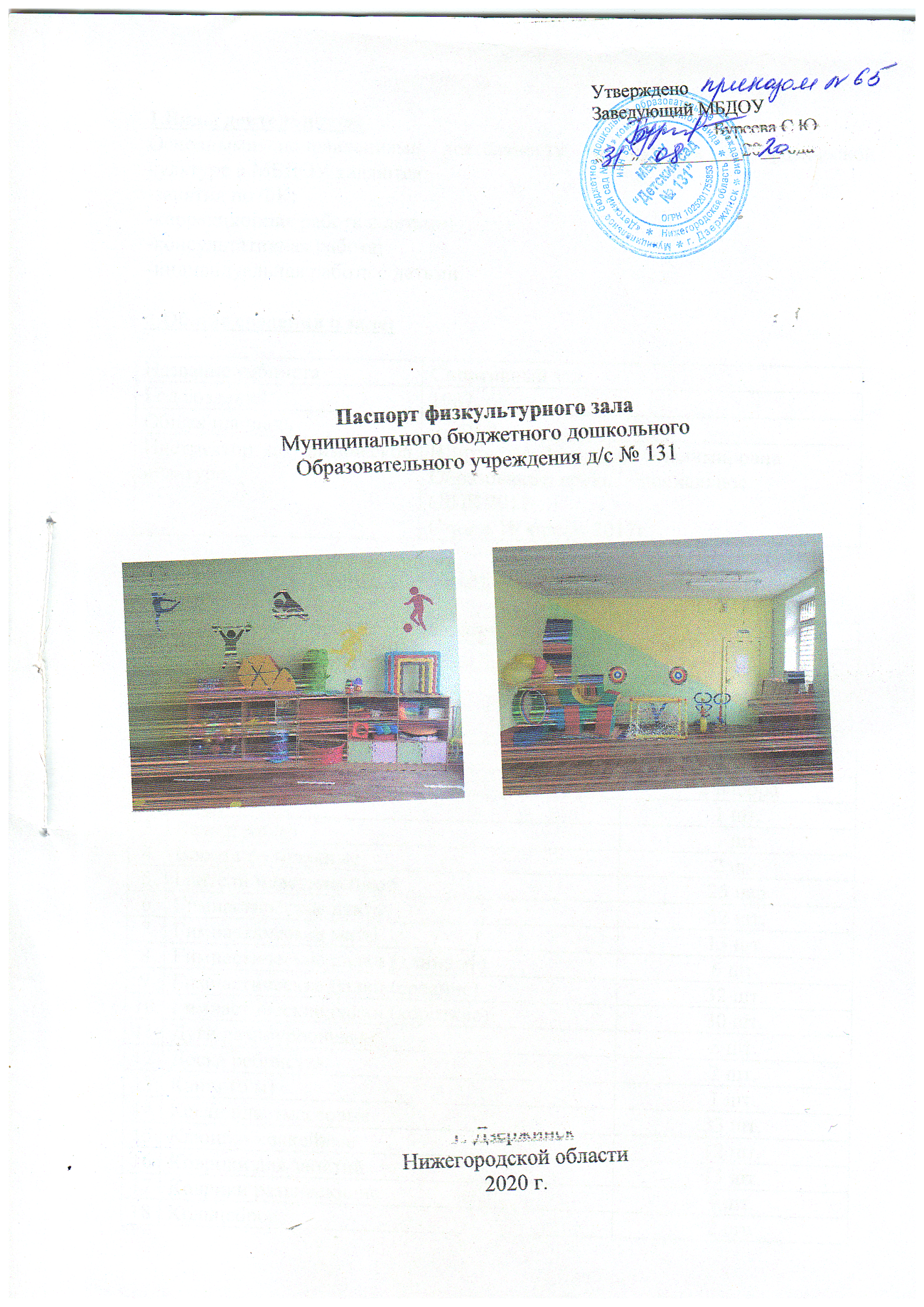 ПАСПОРТ  кабинета учителя-дефектологагруппа   «Солнышко» Муниципального бюджетного дошкольного образовательного учреждения «Детский сад № 131» комбинированного вида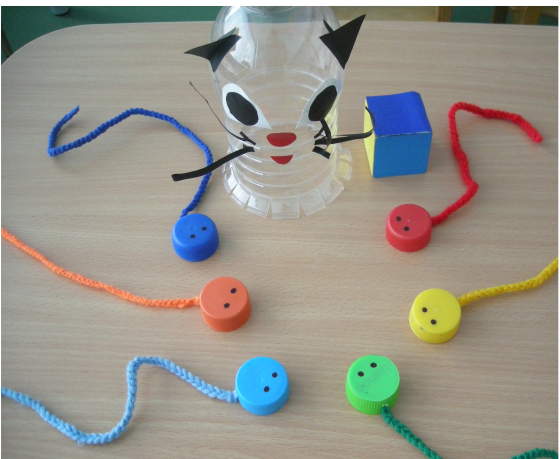 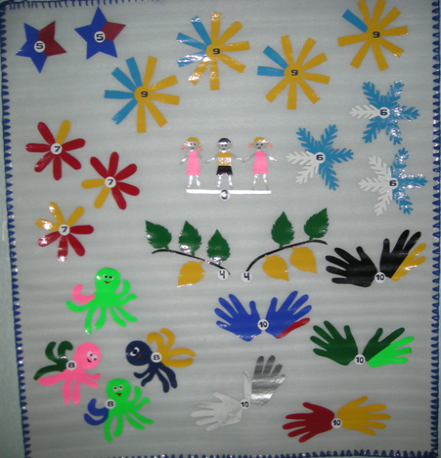 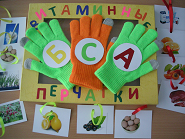 2020 -2021уч.г.                                             1 Общие сведения                                             1 Общие сведения                                             1 Общие сведения                                             1 Общие сведения                                             1 Общие сведенияПлощадь кабинета                  21 кв.м.Учитель-дефектолог                 Краева Людмила СергеевнаОбщий стаж                                33 годаСтаж в должности учителя – дефектолога   22 годОбразование                             Слободское педагогическое училище в 1987г.                                                              специальность          / воспитатель/   Московский Государственный Открытый Педагогический Университет   в 2000г.                                                              специальность        / учитель – дефектолог, логопед /                                                                                                Категория                                  высшаяПлощадь кабинета                  21 кв.м.Учитель-дефектолог                 Краева Людмила СергеевнаОбщий стаж                                33 годаСтаж в должности учителя – дефектолога   22 годОбразование                             Слободское педагогическое училище в 1987г.                                                              специальность          / воспитатель/   Московский Государственный Открытый Педагогический Университет   в 2000г.                                                              специальность        / учитель – дефектолог, логопед /                                                                                                Категория                                  высшаяПлощадь кабинета                  21 кв.м.Учитель-дефектолог                 Краева Людмила СергеевнаОбщий стаж                                33 годаСтаж в должности учителя – дефектолога   22 годОбразование                             Слободское педагогическое училище в 1987г.                                                              специальность          / воспитатель/   Московский Государственный Открытый Педагогический Университет   в 2000г.                                                              специальность        / учитель – дефектолог, логопед /                                                                                                Категория                                  высшаяПлощадь кабинета                  21 кв.м.Учитель-дефектолог                 Краева Людмила СергеевнаОбщий стаж                                33 годаСтаж в должности учителя – дефектолога   22 годОбразование                             Слободское педагогическое училище в 1987г.                                                              специальность          / воспитатель/   Московский Государственный Открытый Педагогический Университет   в 2000г.                                                              специальность        / учитель – дефектолог, логопед /                                                                                                Категория                                  высшаяПлощадь кабинета                  21 кв.м.Учитель-дефектолог                 Краева Людмила СергеевнаОбщий стаж                                33 годаСтаж в должности учителя – дефектолога   22 годОбразование                             Слободское педагогическое училище в 1987г.                                                              специальность          / воспитатель/   Московский Государственный Открытый Педагогический Университет   в 2000г.                                                              специальность        / учитель – дефектолог, логопед /                                                                                                Категория                                  высшая2. Нормативно-правовые документы 2. Нормативно-правовые документы 2. Нормативно-правовые документы 2. Нормативно-правовые документы 2. Нормативно-правовые документы 1ФГОС ( в электронном виде)ФГОС ( в электронном виде)ФГОС ( в электронном виде)ФГОС ( в электронном виде)2Адаптированная образовательная программа фироАдаптированная образовательная программа фироАдаптированная образовательная программа фироАдаптированная образовательная программа фиро3Рабочая программаРабочая программаРабочая программаРабочая программа3.Оборудование кабинета3.Оборудование кабинета3.Оборудование кабинета3.Оборудование кабинета3.Оборудование кабинета11Стол письменный1122Стул большой2233Стол детский5544Стул детский 8855Стеллаж для пособий	2266Мольберт поворотный1177 Интерактивная доска1188Ноутбук1199Проектор1110 10 Принтер111111Наборное полотно111212Книжная полка11Дидактическое обеспечение кабинетаДидактическое обеспечение кабинетаДидактическое обеспечение кабинетаДидактическое обеспечение кабинетаДидактическое обеспечение кабинета11Интерактивная программа «Развивающие игры»Интерактивная программа «Развивающие игры»122Бизиборд «Я сам»1133Пособие «Умные ручки»1144Пластмассовая корзинка (желтая)2266Таблица для зрительного диктанта 1177Мяч малый1199Бубен111010Зеркало индивидуальное881111Зеркало большое111212Глобус1112131213ИгрушкиБуратино – 1         Медвежонок – 1             Лисичка - 1Мышонок – 1Касса букв /демонстрационная/1414Касса цифр  /демонстрационная/1515«Танграм» напольный11ПособияПособияПособияПособия                                                                   Речевое развитие                                                                   Речевое развитие                                                                   Речевое развитие                                                                   Речевое развитиеСерии картин по обучению рассказываниюСерии картин по обучению рассказываниюСерии картин по обучению рассказываниюСерии картин по обучению рассказыванию1«Круглый год» (альбом)«Круглый год» (альбом)12«4 времени года»«4 времени года»3«Мамы всякие нужны»«Мамы всякие нужны»4Демонстрационный материал «Звуки и буквы»Демонстрационный материал «Звуки и буквы»5«Развиваем связную речь у детей 5-6 лет с ОНР сюжетные картики«Развиваем связную речь у детей 5-6 лет с ОНР сюжетные картики7Набор кубиков для различения звуков (звонкий, глухой)Набор кубиков для различения звуков (звонкий, глухой)8 Массажер «Суджок»Массажер «Суджок»8шт.9ВолчокВолчок8шт.Настольные игрыНастольные игрыНастольные игрыНастольные игры1ФонематикаФонематика2Готов ли ты к школе	Готов ли ты к школе	23Я учу буквыЯ учу буквы4Какой звук слышитсяКакой звук слышится5Прочитай словоПрочитай слово6Набор букв /магнитный/Набор букв /магнитный/7СлогиСлоги8Кого везут в зоопаркКого везут в зоопарк9«Чем можем – поможем»«Чем можем – поможем»10«Угадай кто я?» самоизготовление«Угадай кто я?» самоизготовление1112«На что это похоже?" самоизготовление«Какое время года?» самоизготовление«На что это похоже?" самоизготовление«Какое время года?» самоизготовление13«Составь предложение» самоизготовление«Составь предложение» самоизготовление14Театр на прищепках «Под грибом» по сказке В.Сутеев самоизготовлениеТеатр на прищепках «Под грибом» по сказке В.Сутеев самоизготовление15«Вспомни сказку»«Вспомни сказку»16 Схемы для составления описательных рассказов – самоизготовлениепо темам:Посуда, Времена года, Игрушки, Овощи – Фрукты, ОдеждаСхемы для составления описательных рассказов – самоизготовлениепо темам:Посуда, Времена года, Игрушки, Овощи – Фрукты, Одежда17«Собери и назови» - самоизготовление«Собери и назови» - самоизготовление18Игра-лото «Предлоги» - самоизготовлениеИгра-лото «Предлоги» - самоизготовление19«Домик для звуков» - самоизготовление«Домик для звуков» - самоизготовлениеПознавательное развитиеПознавательное развитиеПознавательное развитиеПознавательное развитиеОзнакомление с окружающимОзнакомление с окружающимОзнакомление с окружающимОзнакомление с окружающимАльбомы картинок-«Грибы, ягоды»-«Фрукты, овощи»-«Цветы и деревья»-«Профессии»-«Транспорт»-«Электробытовая техника»-«Насекомые, земноводные, пресмыкающиеся, рыбы»-«Дикие птицы и звери жарких стран»-«Домашние и дикие животные средней полосы»-«Город, улица, дом, квартира, мебель»-«Одежда, обувь, головные уборы»-«Зимние виды спорта»-«Какие бывают магазины» дидактический материал в картинках22Лото-«Грибы»-«Домашние животные»-«В мире животных»-«Лето в деревне»-«Весело учиться»-«Детское лото»-«Знаешь ли ты?»33Набор  картинок «4 сезона»  ОСЕНЬ                                                         ЗИМА                                                         ВЕСНА                                                         ЛЕТО        44Настольные игры-«Витаминные перчатки»  самоизготовление-«Расскажи про свой город» самоизготовление-«Подбери по смыслу»-«Логический поезд»-«Маленькая хозяйка»-«Готов ли ты к школе?» предметы – тест. задания-«Готов ли ты к школе?» природа – тест. задания-«Времена года» магнитные истории-«Назови время года»- «Кот и мыши» самоизготовление-дидактическое пособие «Семья» самоизготовление-«12 месяцев» самоизготовление44-лэпбук «День космонавтики» самоизготовление                «Читаю сам» самоизготовление55Муляжи фруктов для обследования  (апельсин, банан, персик, груша, виноград)Развитие ЭМПРазвитие ЭМПРазвитие ЭМПРазвитие ЭМП11Демонстрационный коврик -«Состав числа»   самоизготовление-«Геометрические фигуры»  самоизготовление22Альбом  «Сложи узор»33Демонстрационный материал «Все для счета» №3                                                          «Веселый счет»    44Набор карточек «Давайте вместе поиграем» блоки Дьенеша55Набор карточек «На золотом крыльце» палочки Кьюзинера66Дидактические игры-Тактильные пазлы «Счет»-«Число и цифра»-логическая игра «Счет»-Учимся считать «Кубики математика»-«Умные цифры»-«Кто прав»-«Пройди в ворота»-«Направо - налево»-«Веселый счет»-«Собери грузовик»-набор карточек для счета «Логика и счет»-«Космическое путешествие» самоизготовление-математические пазлы «Овощи» самоизготовление-лэпбук «Цифры»77Блоки Дьенеша8 шт.88Палочки Кьюзинера6 шт.99Кубики «Сложи узор»1 шт1010Набор «Занимательная математика»8 шт.1111Счетные палочки8 наборов1212Веер цифр10 шт.1313Линейка7 шт.1414Магнитные цифры1 набор1515Абак7 шт.1616«Танграм» магнитный2шт.1717Счетный демонстрационный  материал «Поиграй и сосчитай»С.Вахринцова «Зима» наборное полотно- снегири-шишки-белка серая-елка-пенек-заяц  «Лето»наборное полотно-белка рыжая-ежик-ромашка-бабочка-желудь-грибы «Корзинка»наборное полотно-помидоры-огурцы- яблоки-груши-ягоды-грибы-прямоугольники, квадраты, треугольники, круги, половина круга1шт.по 10 шт.1шт.по 10шт.1шт.по 10шт.1818Мелкие игрушки - зайчики-ягоды-грибочки-матрешки-домашние птицы ( гуси, утки, цыплята)-елочки По 10 шт.1919Дидактические игры по сенсорному развитию-Набор Сегена-Набор «Дары Фребеля» - «Геометрик» логическая игрушка-«Логика» 5431R-«Сенсорный куб»-«Фруктовое дерево» объемная шнуровка-«Поиграем вместе»-«Фабрика» самоизготовление-«Цвет и форма»-«Геометрические формы»-«Поиграй–ка»-«Подбери заплатку»  самоизготовление-«Сложи квадрат»-«Умные шнурочки»- тренажеры для письма (Заборчик, волна, зигзаг, мосты, петелька)51919                                                Игрушки1919-Пирамидка  красная – 7 колец                         Зеленая                          Желтая                          Синяя-Пирамидка разноцветная – 10колец-Пирамидка «Колечки»квадрат. 5эл-Пирамидка «Томик» 5эл-«Кубик – рубик»-«Логическая змейка»      1шт      1шт      1шт      1шт      1 шт      1 шт      1 шт      1 шт      1 шт 2020Дидактические игры на формирование временных представлений-«Сложи картинку»-«Целый год»-«Времена года»-«Дни недели»-«Части суток»-«12месяцев» самоизготовление2121 Карточки-«Возрастные периоды жизни человека»-«Части суток»-«Дни недели»-«Природные явления»4.Методическое обеспечение кабинета4.Методическое обеспечение кабинета4.Методическое обеспечение кабинета Список методической литературы Список методической литературы Список методической литературыОО «Речевое развитие»1«Говорим правильно » конспекты фронтальных занятий в подготовительной группе I период обучения«Говорим правильно »  конспекты фронтальных занятий в подготовительной группе II период обучения «Говорим правильно »  конспекты фронтальных занятий в подготовительной группе III период обученияО.С.Гомзяк«Гном» 2014г.О.С.Гомзяк«Гном» 2017г.2«Говорим правильно» конспекты занятий по развитию связной речи в подготовительной группеО.С.Гомзяк«Гном» 2011г.3«Картотека подвижных игр, упражнений, физкультминуток, пальчиковой гимнастики «Детство-Пресс» 2008г4Итоговые дни по лексическим темамЕ.А.АлябьеваШкольная пресса 2005гОО «Познавательное развитие»ОО «Познавательное развитие»ОО «Познавательное развитие»1«Игралочка» практический курс математики для детей 4-5 лет«Ювента» 2016г.2Рабочая тетрадь к книге Л.Г.Петерсон, Е.Е.Кочемасова «Игралочка» 4-5лет часть 1«Бином»20173«Ознакомление с окружающим миром» 6-7 лет конспекты занятий И.А.Морозова, М.А.Пушкарева«Мозайка-Синтез»2011г. 4Альбом «Лепим нелепицы» Блоки Дьенеша«Корвет» 2014г. 5Альбом №2 Блоки Дьенеша /для самых маленьких/«Корвет» 2014г.6«Преодоление Задержки психического развития у детей 4-7лет» О.А.Романович«Учитель» 2е издание7«Коррекционно-развивающее обучение детей в процессе дидактических игр» Е.А.Стребелева«Владос» 2018Диагностика  развития детейДиагностика  развития детейДиагностика  развития детей1«Технология составления коррекционно-развивающего маршрута для детей  с ЗПР старшего дошкольного возраста»  под ред. Л.С.Сековец, Е.Б.АксеновойН.Новгород        2011г.2«Диагностика познавательной деятельности ребенка старшего дошкольного возраста с ОВЗ» Е.А.Колотыгина, Н.И.ВласоваЭкспертное заключение №16 ГБОУ ДПО НИРО 21.02.17                                                 Художественная литература                                                 Художественная литература                                                 Художественная литература1«Пальчики» С.Михалков2«Новая столовая» З.Александрова3«Хрестоматия для дошкольников» В.И.Логинова4«Детям» С.Маршак5«Журавушка»  Е.Благинина6«Скзки и рассказы о животных» В.Бианки7«В лесу родилась елочка» новогодние стихи и сказки8«Букварик-Смешарик»9«Почемучка» А.Дитрих10«Энциклопедия подготовки к школе» 11«500 игр для коррекционно-развивающего обучения» Е.В.Колесникова16«100 логопедических игр»И.В.Скворцова17«Юный исследователь» Б.Корк18«Мир и человек»  географический атлас Э.Г.Галиуллина19 Книжки на пружинках «Цифры и счет»20«Учимся читать» серия /Ваш умный малыш/21«Учимся считать» серия /Ваш умный малыш/22«Гимнастика для пальчиков от АБВГДейки»23« Птицы» энциклопедия  в картинках24«Мир техники» чудо-книжка с живыми картинками25«Космос» чудо-книжка с живыми картинками26Рассказы в картинках  Н.Радлов